LISA 3. Õige ja vale kiivri kasutamise pildid Õige kiivrikasutamise pildid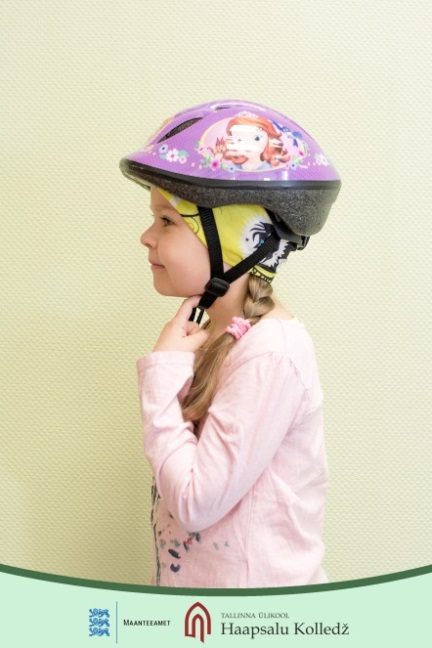 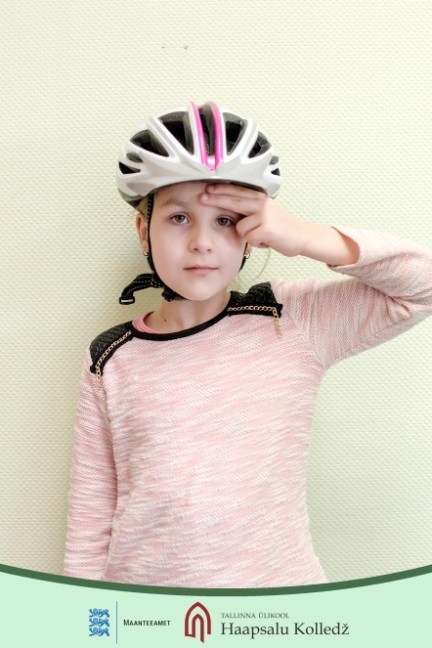 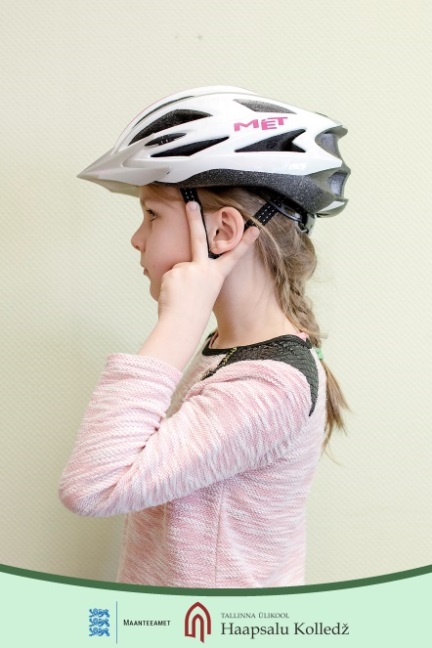 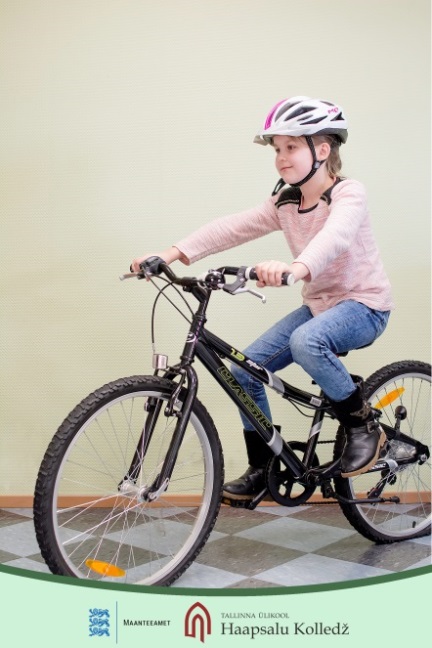 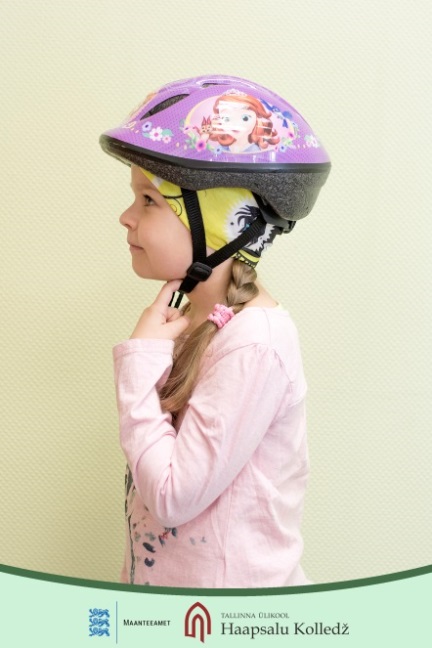 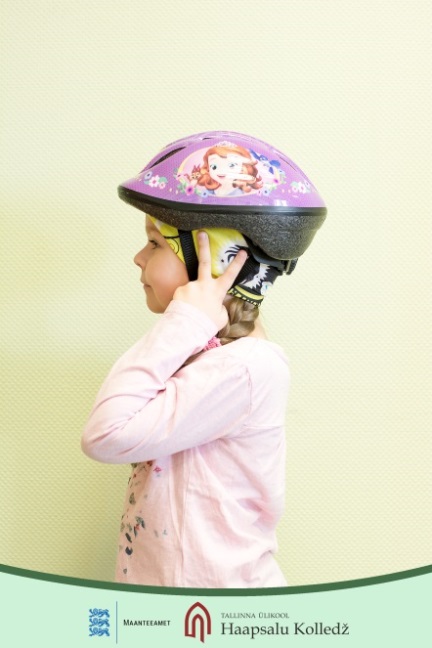 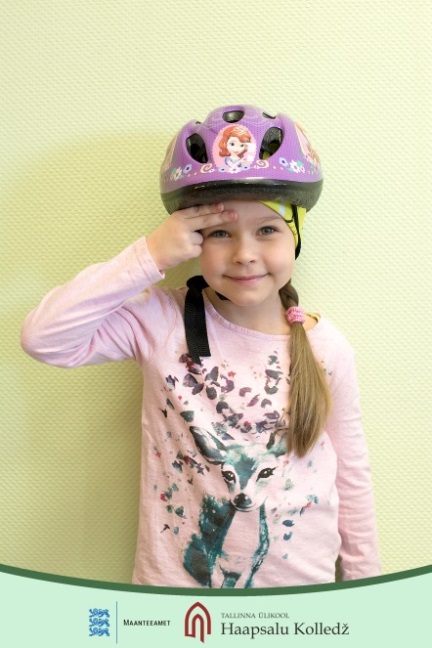 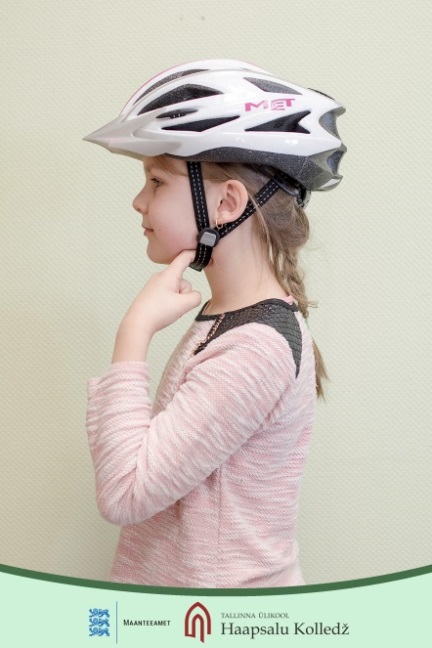 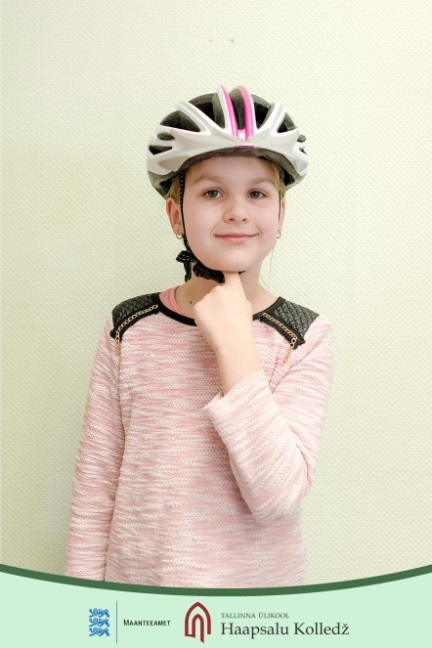 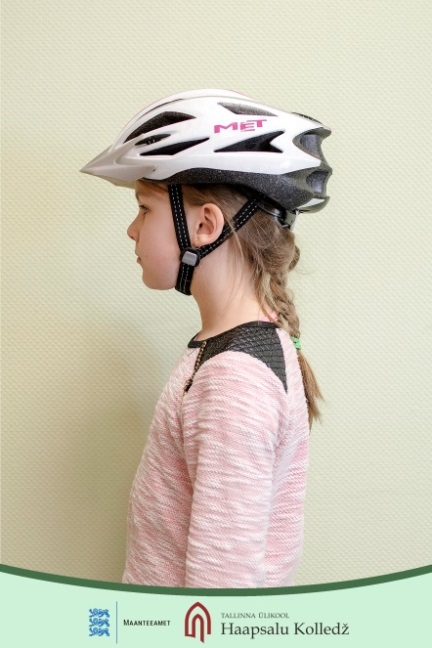 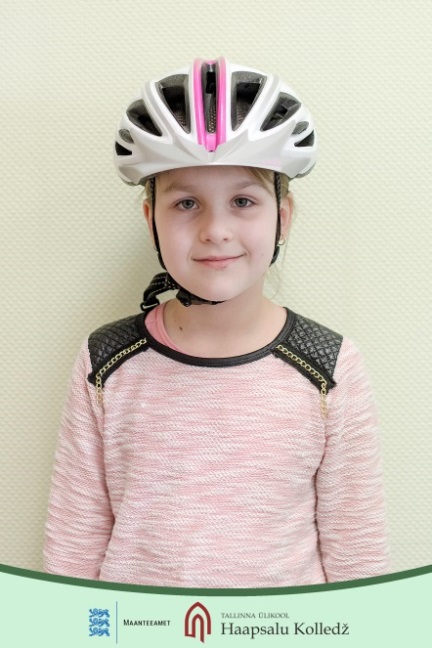 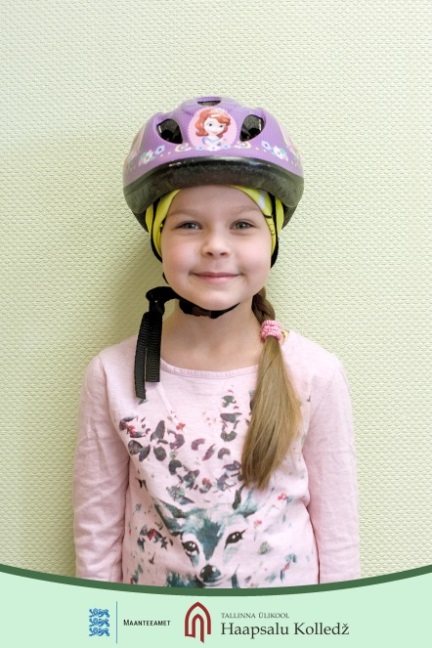 Vale kiivrikasutamise pildid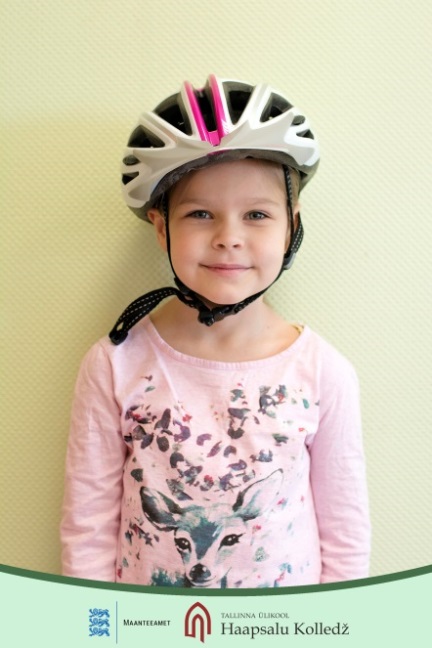 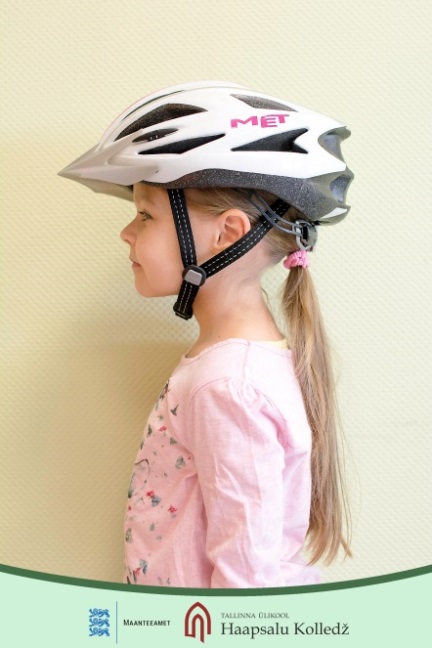 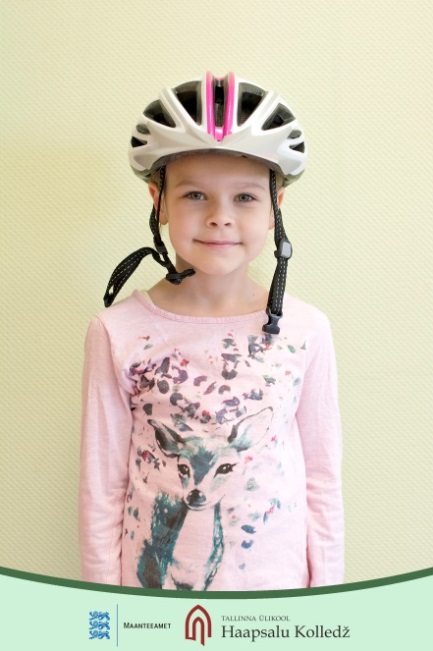 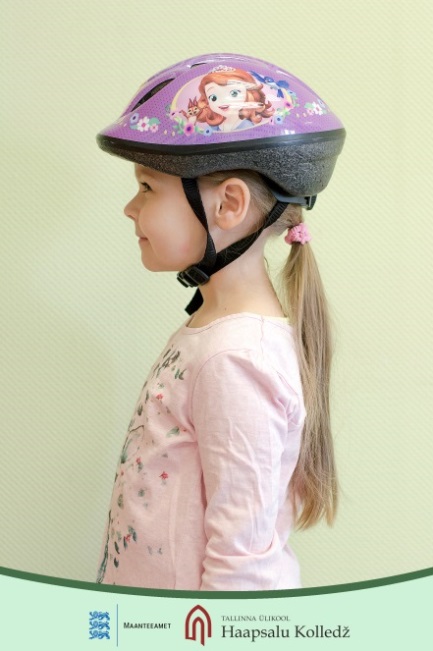 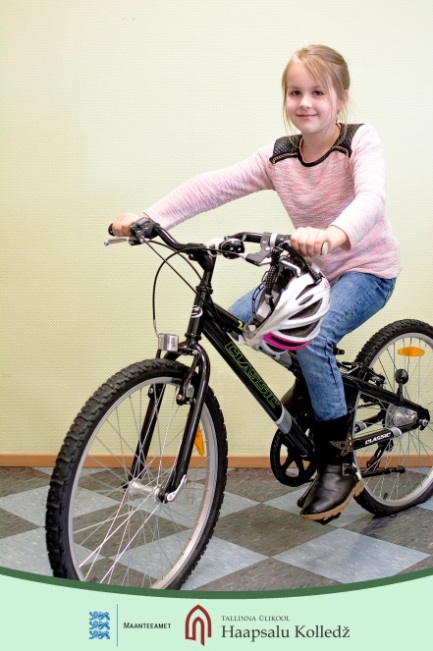 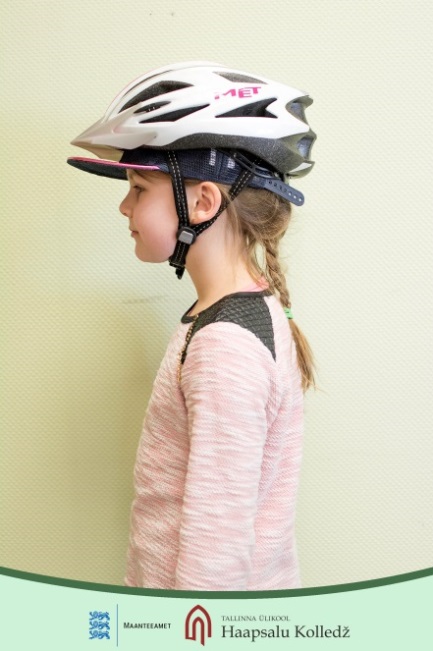 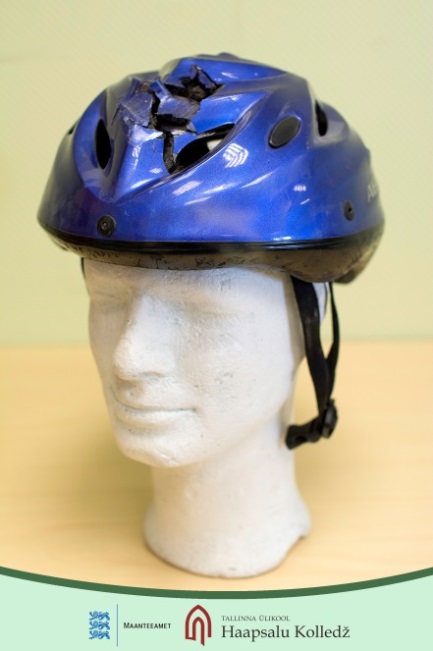 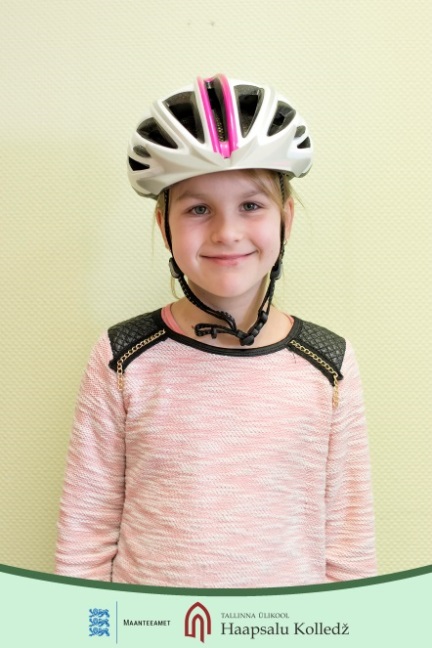 